 |MINUTESJune 29th, 2018 | 2:00-6:00pm | Taiwan New Horizon Agenda
SUMMARY OF MOTIONS [MOTION #2] MOTION: It was moved and seconded by Ahmed Osman and Eric Liguori to appoint Winslow          Sargeant as the SVP of Partnerships for the 2018-19 year... Motion Passed Unanimously DiscussionTime allotted |  | Agenda topic  | Presenter Time allotted |  | Agenda topic  | Presenter  I encourage everyone to review the bylaws. I will be reviewing the VP Positions and thinking about the strategy of ICSB. I suggest we create a committee dedicated to reviewing the bylaws.Time allotted |  | Agenda topic | Presenter Geralyn FranklinIO office will conduct a post-congress surveyPlease view handout distributed at board meetingTime allotted |  | Agenda topic  | Presenter Jordyn is full-time, Ayman is part-timeICSB is in good financial standingIO office is working with Analia Pastran, Director of Communications towards a streamlined communications strategyTime allotted |  | Agenda topic  | Presenter Geralyn Franklin Review conflicting Vision and MissionReview of the four pillars  the terms researchers, policy makers. practitioners, educators might not be clear to those outside of ICSBMSMEs DayDiscussion:Eric Ligouri  USASBE members could be comprised of all four pillars. It is subjectiveGeralyn Franklin  ICSB can’t use the word “advocates” or work with other governments because of our 501c3 statusGeralyn Franklin  ICSB could explore the option of changing the word “practitioners” to “entrepreneurs”Tui McKeown  SEANNZ changed our website and found that the 4 pillars don’t need to be evenJack Mussry  People in Indonesia have trouble placing themselves within one of the four pillarsEileen Figueroa  The translation between the 4 pillars between languages is lostGeralyn Franklin  Are we doing anything to involve the students who have joined the ICSB Academy?Eileen Figueroa ICSB PR&C  involves students at eventsEric Ligouri  USASBE doesn’t involve students outside of doctoral studentsAhmed Osman  MCSBE has majority of educators and practitionersGeralyn Franklin  Would it be beneficial for affiliates to collaborate on best practices?Ahmed Osman  We could change to objectives: support, understand, connectSupport: education/academy/global certificates/webinarsUnderstand: Research/policy/influenceConnect: Congress/Conferences/Seminars/Events George Solomon 4 pillars are interchangeable, we should encourage cross collaboration between the pillarsGeralyn Franklin  I would like to see more engagement on June 27 between the affiliates. Possibly releasing different marketing materials each yearWinslow Sargeant  We should make sure the affiliates recognize the importance of this day and/or adopt a logo or use a logo Geralyn Franklin + Rest of Board minus Ayman  We need to update the logo and the look of ICSBRuben Ascua  Many iconic brands don’t alter their logos Ayman Tarabishy  All websites should reflect the back of the of the business card with the declarationGeralyn Franklin: The logo on the back of the card indicated we have adopted the SDGsVicki Stylianou  We should look into creating branding guidelinesWinslow Sargeant  Discussion of partnerships, including EO Winslow Sargeant  I ask the affiliates to share any companies that supports MSMEs that you believe will be helpful to form partnerships withAmr Abouelazm  We should pursue the Amazon pathway because of the large presence they have and the continued growthUSASBE, MCSBE, and Red Pymes look/acquire for funding outside of membershipsEric Liguori  We’ve utilized a revenue sharing model with CCSBE Vicki Stylianou and Geralyn Franklin  Global airlines are a thing to exploreAyman Tarabishy don’t look for organizations, rather look for people, and invite them to ICSB eventProduct Portfolio:New JournalCertificate Programs (cohorts in New York, Taiwan, and DC)Revenue share model for affiliates looking to utilize certificate programAffiliate pricing might be different, example: licensing feeGW October, MSMEs Day, and other eventsMSMEs Report: have affiliates help to translate into different languages At least one $500,000 partnership per year AcademyEvaluation needed for academy, Program Director (Luca Iandoli does this)Expand Research and data availability (Kaufmann) globally (fee based)Ayman -> we need to make official communication to Kaufmann and GEM to connect with ICSBInternational Survey – George SolomonAACSB is interested in partnering with ICSB in terms of entrepreneurship education surveysTime allotted |  | Agenda topic ICSB 2019| Presenter Geralyn FranklinICSB and Aalto University did not reach an agreement to hold the CongressProposals will be sent to all affiliates Start planning Conferences/Congresses for 18-24 months in advanceExplore option of being flexible with the Congress dates so that affiliates can take part in their MSMEs DayTime allotted |  | Agenda topic New Business| Presenter EveryoneImpact Factor for JSBM is upCommunicate conferences among affiliates First Annual MSMEs Report Launched June 27Identify key person in your country to be a champion for the MSMEs ReportTime allotted |  | Agenda topic Adjournment| Presenter Geralyn FranklinEmail Geralyn with top 3 things you think ICSB should accomplish this year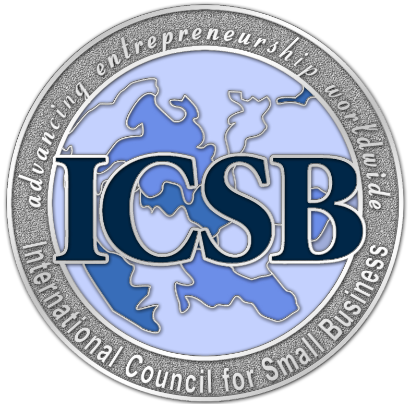 2:00-2:05Call to Order and Introduction of Board– Geralyn Franklin2:05-3:01Qatar Proposal Presentation3:01-3:15Bylaws and Voting Board Members Duties for the Year3:25-3:26ICSB 2018 – Geralyn Franklin on behalf of Robert Lai3:26-3:29Overview of ICSB Headquarters and Financials 3:29-4:45ICSB’s Future Strategy - 2030	4:45-5:00ICSB 2019 Update5:00-5:11New Business5:12Adjournment MOTION: It was moved and seconded by Ahmed Osman and Eric Liguori to appoint Winslow Sargeant as the SVP of Partnerships for the 2018-19 year... Motion Passed Unanimously 